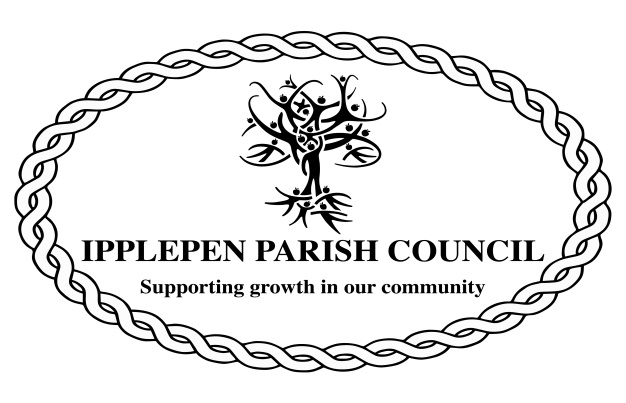 MEETING OF IPPLEPEN PLANS COMMITTEE22nd SEPTEMBER 2021AT IPPLEPEN MILLENNIUM CENTREPresent:	Councillor Mrs B Calland		Councillor R A A Farrow (Chairman)Councillor Mrs F OldingCouncillor D SmithVisitors: 	No members of the public.The Chairman Councillor R Farrow opened the meeting at 7pm.1) Apologies: Councillor R Carnell, Councillor S Rattlidge2) Declarations of interest: No Declarations of Interest3) Review of Planning Applications: Application 21/01768/HOU -  Proposed two storey rear extension at Lapthorne Cottage, Park Hill.Comment: Ipplepen Parish Council have no objections to this application. Unanimous Application 21/01942/HOU – Extension to existing garage to form garden room/gym at Sunningdale, Totnes Road.Comment: Ipplepen Parish Council object to this application as it would interfere with the amenities of neighbouring properties. Unanimous Application 21/01946/HOU – Fell one ash at 7, North End Close.Comment: Ipplepen Parish Council will be guided by the advice of the TDC tree officer. UnanimousApplication 21/01970/HOU - – Alterations to form balcony and external staircase to rear, installation of new patio door, and replacement sun lounge to front at Gracelands, Park Hill.Comment: Ipplepen Parish Council have no objections to this application. Unanimous Application 21/02009/CLDE – Certificate of lawfulness for existing use of land for the siting of Caravans, without compliance with conditions 2 of planning permission 93/2752/15/3 and condition 3 of planning permission 96/2562/15/4 at Park Hill Caravan Park, Moor Road.Comment: Ipplepen Parish Council Plans Committee voted to refer this application to the next full PC meeting.  Unanimous Application 21/02019/FUL – Provision of temporary agricultural workers dwelling (mobile home) at Crokers Grange Farm, Wrigwell LaneComment: Ipplepen Parish Council have no objections in principle to this application provided they have proven the agricultural need. Unanimous Application 21/02031/HOU – Replacement of stables and car port with new building to include annexe accommodation at 2 Holman Hill, Dainton.Comment: Ipplepen Parish Council have no objection in principle to this application, provided that the proposed building shall not be occupied at any time other than for purposes ancillary to the residential use of the main dwelling and shall not be used, let, leased or otherwise disposed of for any other purpose or as a separate unit of accommodation.  Unanimous 4) Public Session – No members of the public were present5) Date of the next meeting - Wednesday 20th October 2021 commencing at The Millennium Centre, 7.00pm.Meeting closed at 8.30pm 